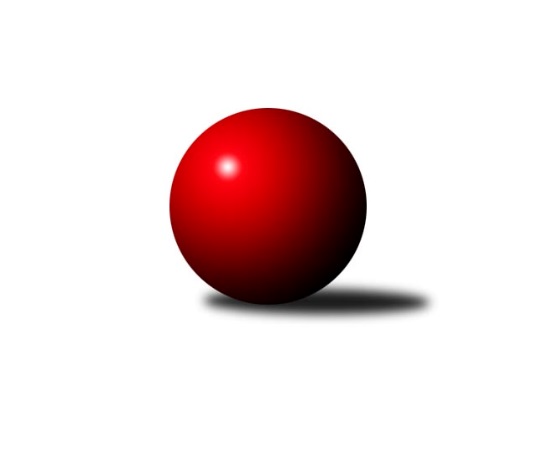 Č.5Ročník 2023/2024	16.7.2024 Mistrovství Prahy 4 2023/2024Statistika 5. kolaTabulka družstev:		družstvo	záp	výh	rem	proh	skore	sety	průměr	body	plné	dorážka	chyby	1.	TJ Sokol Praha-Vršovice D	4	4	0	0	23.0 : 9.0 	(29.0 : 19.0)	2207	8	1613	594	97.3	2.	TJ Sokol Rudná E	4	3	0	1	23.0 : 9.0 	(31.0 : 17.0)	2246	6	1615	631	87.5	3.	SC Olympia Radotín C	4	3	0	1	19.0 : 13.0 	(26.0 : 22.0)	2314	6	1676	639	83.3	4.	SK Žižkov Praha E	5	2	0	3	17.0 : 23.0 	(29.0 : 31.0)	2072	4	1535	537	104.6	5.	KK DP Praha B	4	1	1	2	14.0 : 18.0 	(23.0 : 25.0)	2065	3	1513	551	92.8	6.	SK Rapid Praha B	4	1	0	3	12.0 : 20.0 	(21.0 : 27.0)	2169	2	1563	606	93.8	7.	KK Velké Popovice C	5	0	1	4	12.0 : 28.0 	(21.0 : 39.0)	1986	1	1485	502	112.6Tabulka doma:		družstvo	záp	výh	rem	proh	skore	sety	průměr	body	maximum	minimum	1.	TJ Sokol Praha-Vršovice D	3	3	0	0	18.0 : 6.0 	(23.0 : 13.0)	2093	6	2189	2032	2.	TJ Sokol Rudná E	2	2	0	0	13.0 : 3.0 	(17.0 : 7.0)	2107	4	2164	2050	3.	SK Žižkov Praha E	2	1	0	1	9.0 : 7.0 	(15.0 : 9.0)	2205	2	2266	2143	4.	SC Olympia Radotín C	2	1	0	1	8.0 : 8.0 	(12.0 : 12.0)	2360	2	2404	2315	5.	KK DP Praha B	2	1	0	1	7.0 : 9.0 	(11.0 : 13.0)	2165	2	2257	2073	6.	SK Rapid Praha B	3	1	0	2	9.0 : 15.0 	(15.0 : 21.0)	2120	2	2181	2043	7.	KK Velké Popovice C	1	0	1	0	4.0 : 4.0 	(5.0 : 7.0)	2123	1	2123	2123Tabulka venku:		družstvo	záp	výh	rem	proh	skore	sety	průměr	body	maximum	minimum	1.	SC Olympia Radotín C	2	2	0	0	11.0 : 5.0 	(14.0 : 10.0)	2269	4	2298	2240	2.	TJ Sokol Praha-Vršovice D	1	1	0	0	5.0 : 3.0 	(6.0 : 6.0)	2321	2	2321	2321	3.	TJ Sokol Rudná E	2	1	0	1	10.0 : 6.0 	(14.0 : 10.0)	2316	2	2375	2256	4.	SK Žižkov Praha E	3	1	0	2	8.0 : 16.0 	(14.0 : 22.0)	2028	2	2343	1857	5.	KK DP Praha B	2	0	1	1	7.0 : 9.0 	(12.0 : 12.0)	2015	1	2159	1870	6.	SK Rapid Praha B	1	0	0	1	3.0 : 5.0 	(6.0 : 6.0)	2218	0	2218	2218	7.	KK Velké Popovice C	4	0	0	4	8.0 : 24.0 	(16.0 : 32.0)	1940	0	2147	1748Tabulka podzimní části:		družstvo	záp	výh	rem	proh	skore	sety	průměr	body	doma	venku	1.	TJ Sokol Praha-Vršovice D	4	4	0	0	23.0 : 9.0 	(29.0 : 19.0)	2207	8 	3 	0 	0 	1 	0 	0	2.	TJ Sokol Rudná E	4	3	0	1	23.0 : 9.0 	(31.0 : 17.0)	2246	6 	2 	0 	0 	1 	0 	1	3.	SC Olympia Radotín C	4	3	0	1	19.0 : 13.0 	(26.0 : 22.0)	2314	6 	1 	0 	1 	2 	0 	0	4.	SK Žižkov Praha E	5	2	0	3	17.0 : 23.0 	(29.0 : 31.0)	2072	4 	1 	0 	1 	1 	0 	2	5.	KK DP Praha B	4	1	1	2	14.0 : 18.0 	(23.0 : 25.0)	2065	3 	1 	0 	1 	0 	1 	1	6.	SK Rapid Praha B	4	1	0	3	12.0 : 20.0 	(21.0 : 27.0)	2169	2 	1 	0 	2 	0 	0 	1	7.	KK Velké Popovice C	5	0	1	4	12.0 : 28.0 	(21.0 : 39.0)	1986	1 	0 	1 	0 	0 	0 	4Tabulka jarní části:		družstvo	záp	výh	rem	proh	skore	sety	průměr	body	doma	venku	1.	KK DP Praha B	0	0	0	0	0.0 : 0.0 	(0.0 : 0.0)	0	0 	0 	0 	0 	0 	0 	0 	2.	KK Velké Popovice C	0	0	0	0	0.0 : 0.0 	(0.0 : 0.0)	0	0 	0 	0 	0 	0 	0 	0 	3.	SK Žižkov Praha E	0	0	0	0	0.0 : 0.0 	(0.0 : 0.0)	0	0 	0 	0 	0 	0 	0 	0 	4.	TJ Sokol Rudná E	0	0	0	0	0.0 : 0.0 	(0.0 : 0.0)	0	0 	0 	0 	0 	0 	0 	0 	5.	TJ Sokol Praha-Vršovice D	0	0	0	0	0.0 : 0.0 	(0.0 : 0.0)	0	0 	0 	0 	0 	0 	0 	0 	6.	SK Rapid Praha B	0	0	0	0	0.0 : 0.0 	(0.0 : 0.0)	0	0 	0 	0 	0 	0 	0 	0 	7.	SC Olympia Radotín C	0	0	0	0	0.0 : 0.0 	(0.0 : 0.0)	0	0 	0 	0 	0 	0 	0 	0 Zisk bodů pro družstvo:		jméno hráče	družstvo	body	zápasy	v %	dílčí body	sety	v %	1.	Libor Sýkora 	TJ Sokol Praha-Vršovice D 	4	/	4	(100%)	7	/	8	(88%)	2.	Luboš Machulka 	TJ Sokol Rudná E 	4	/	4	(100%)	7	/	8	(88%)	3.	Petr Zlatník 	SC Olympia Radotín C 	4	/	4	(100%)	6	/	8	(75%)	4.	Dagmar Svobodová 	KK DP Praha B  	3	/	3	(100%)	6	/	6	(100%)	5.	Milan Lukeš 	TJ Sokol Praha-Vršovice D 	3	/	3	(100%)	6	/	6	(100%)	6.	Pavla Hřebejková 	SK Žižkov Praha E 	3	/	3	(100%)	6	/	6	(100%)	7.	Jarmila Fremrová 	TJ Sokol Praha-Vršovice D 	3	/	3	(100%)	6	/	6	(100%)	8.	Jaroslav Michálek 	KK DP Praha B  	3	/	3	(100%)	5	/	6	(83%)	9.	Petr Fišer 	TJ Sokol Rudná E 	3	/	3	(100%)	5	/	6	(83%)	10.	Marek Švenda 	SK Rapid Praha B 	3	/	4	(75%)	7	/	8	(88%)	11.	Petr Švenda 	SK Rapid Praha B 	3	/	4	(75%)	6	/	8	(75%)	12.	Jiří Svozílek 	KK DP Praha B  	3	/	4	(75%)	6	/	8	(75%)	13.	Miloslav Dvořák 	TJ Sokol Rudná E 	3	/	4	(75%)	6	/	8	(75%)	14.	Ladislav Král 	KK Velké Popovice C 	3	/	4	(75%)	4	/	8	(50%)	15.	Jana Fišerová 	TJ Sokol Rudná E 	3	/	4	(75%)	4	/	8	(50%)	16.	Kateřina Majerová 	SK Žižkov Praha E 	2	/	3	(67%)	5	/	6	(83%)	17.	Barbora Králová 	SK Žižkov Praha E 	2	/	3	(67%)	5	/	6	(83%)	18.	Miloš Dudek 	SC Olympia Radotín C 	2	/	3	(67%)	4	/	6	(67%)	19.	Petr Katz 	SK Žižkov Praha E 	2	/	3	(67%)	3	/	6	(50%)	20.	Taťjana Vydrová 	SC Olympia Radotín C 	2	/	3	(67%)	3	/	6	(50%)	21.	Jaroslav Kykal 	KK Velké Popovice C 	2	/	3	(67%)	3	/	6	(50%)	22.	Květuše Pytlíková 	TJ Sokol Praha-Vršovice D 	2	/	4	(50%)	4	/	8	(50%)	23.	Michal Minarech 	SC Olympia Radotín C 	2	/	4	(50%)	4	/	8	(50%)	24.	David Rezek 	SK Rapid Praha B 	2	/	4	(50%)	4	/	8	(50%)	25.	Jan Kalina 	SC Olympia Radotín C 	2	/	4	(50%)	4	/	8	(50%)	26.	Martin Hřebejk 	SK Žižkov Praha E 	2	/	4	(50%)	4	/	8	(50%)	27.	Alena Gryz 	TJ Sokol Rudná E 	2	/	4	(50%)	4	/	8	(50%)	28.	Tomáš Bek 	KK Velké Popovice C 	2	/	4	(50%)	4	/	8	(50%)	29.	Renata Göringerová 	TJ Sokol Praha-Vršovice D 	2	/	4	(50%)	3	/	8	(38%)	30.	Antonín Krampera 	SK Rapid Praha B 	2	/	4	(50%)	2	/	8	(25%)	31.	Gabriela Jirásková 	KK Velké Popovice C 	2	/	5	(40%)	5	/	10	(50%)	32.	Zdeněk Poutník 	TJ Sokol Praha-Vršovice D 	1	/	1	(100%)	2	/	2	(100%)	33.	Martin Svoboda 	SK Žižkov Praha E 	1	/	1	(100%)	2	/	2	(100%)	34.	Josef Málek 	KK DP Praha B  	1	/	2	(50%)	2	/	4	(50%)	35.	Ludmila Zlatníková 	SC Olympia Radotín C 	1	/	2	(50%)	2	/	4	(50%)	36.	Helena Machulková 	TJ Sokol Rudná E 	1	/	2	(50%)	2	/	4	(50%)	37.	David Dungel 	SK Žižkov Praha E 	1	/	2	(50%)	2	/	4	(50%)	38.	Jaroslav Mařánek 	TJ Sokol Rudná E 	1	/	3	(33%)	3	/	6	(50%)	39.	Marie Málková 	KK DP Praha B  	1	/	3	(33%)	1	/	6	(17%)	40.	Jana Beková 	KK Velké Popovice C 	1	/	4	(25%)	4	/	8	(50%)	41.	Martin Štochl 	KK DP Praha B  	1	/	4	(25%)	2	/	8	(25%)	42.	Vladimír Busta 	SK Žižkov Praha E 	0	/	1	(0%)	1	/	2	(50%)	43.	Irena Sedláčková 	TJ Sokol Praha-Vršovice D 	0	/	1	(0%)	1	/	2	(50%)	44.	Jaroslav Svozil 	SK Rapid Praha B 	0	/	1	(0%)	1	/	2	(50%)	45.	Kristýna Málková 	KK DP Praha B  	0	/	1	(0%)	0	/	2	(0%)	46.	Aleš Nedbálek 	SC Olympia Radotín C 	0	/	1	(0%)	0	/	2	(0%)	47.	Milan Barabáš 	SK Žižkov Praha E 	0	/	2	(0%)	1	/	4	(25%)	48.	Roman Lassig 	KK Velké Popovice C 	0	/	2	(0%)	0	/	4	(0%)	49.	František Buchal 	SK Žižkov Praha E 	0	/	2	(0%)	0	/	4	(0%)	50.	Eva Hucková 	SC Olympia Radotín C 	0	/	3	(0%)	3	/	6	(50%)	51.	Libor Laichman 	KK DP Praha B  	0	/	3	(0%)	1	/	6	(17%)	52.	Roman Hašek 	SK Rapid Praha B 	0	/	3	(0%)	1	/	6	(17%)	53.	Helena Hanzalová 	TJ Sokol Praha-Vršovice D 	0	/	3	(0%)	0	/	6	(0%)	54.	Ivana Bandasová 	KK Velké Popovice C 	0	/	4	(0%)	1	/	8	(13%)	55.	Tomáš Moravec 	SK Rapid Praha B 	0	/	4	(0%)	0	/	8	(0%)	56.	Petr Hrouda 	KK Velké Popovice C 	0	/	4	(0%)	0	/	8	(0%)Průměry na kuželnách:		kuželna	průměr	plné	dorážka	chyby	výkon na hráče	1.	Radotín, 1-4	2353	1691	662	81.0	(392.3)	2.	SK Žižkov Praha, 3-4	2237	1610	627	71.5	(372.9)	3.	SK Žižkov Praha, 1-4	2201	1578	623	71.3	(366.9)	4.	TJ Sokol Rudná, 1-2	2024	1516	508	116.8	(337.3)	5.	Vršovice, 1-2	2011	1499	512	109.2	(335.3)	6.	Velké Popovice, 1-2	1996	1477	519	101.0	(332.8)Nejlepší výkony na kuželnách:Radotín, 1-4SC Olympia Radotín C	2404	1. kolo	Jana Fišerová 	TJ Sokol Rudná E	441	1. koloTJ Sokol Rudná E	2375	1. kolo	Miloš Dudek 	SC Olympia Radotín C	435	4. koloTJ Sokol Praha-Vršovice D	2321	4. kolo	Petr Fišer 	TJ Sokol Rudná E	430	1. koloSC Olympia Radotín C	2315	4. kolo	Taťjana Vydrová 	SC Olympia Radotín C	425	1. kolo		. kolo	Luboš Machulka 	TJ Sokol Rudná E	425	1. kolo		. kolo	Renata Göringerová 	TJ Sokol Praha-Vršovice D	423	4. kolo		. kolo	Eva Hucková 	SC Olympia Radotín C	423	1. kolo		. kolo	Michal Minarech 	SC Olympia Radotín C	416	1. kolo		. kolo	Jan Kalina 	SC Olympia Radotín C	412	1. kolo		. kolo	Libor Sýkora 	TJ Sokol Praha-Vršovice D	411	4. koloSK Žižkov Praha, 3-4SK Žižkov Praha E	2343	4. kolo	Pavla Hřebejková 	SK Žižkov Praha E	467	4. koloKK DP Praha B 	2257	2. kolo	Barbora Králová 	SK Žižkov Praha E	463	4. koloSK Rapid Praha B	2218	2. kolo	Marek Švenda 	SK Rapid Praha B	440	2. koloKK DP Praha B 	2073	4. kolo	Jaroslav Michálek 	KK DP Praha B 	424	2. kolo		. kolo	Jiří Svozílek 	KK DP Praha B 	421	4. kolo		. kolo	Dagmar Svobodová 	KK DP Praha B 	421	4. kolo		. kolo	Petr Švenda 	SK Rapid Praha B	411	2. kolo		. kolo	David Dungel 	SK Žižkov Praha E	397	4. kolo		. kolo	Dagmar Svobodová 	KK DP Praha B 	383	2. kolo		. kolo	Jiří Svozílek 	KK DP Praha B 	378	2. koloSK Žižkov Praha, 1-4SC Olympia Radotín C	2298	3. kolo	Kateřina Majerová 	SK Žižkov Praha E	439	3. koloSK Žižkov Praha E	2266	3. kolo	Martin Hřebejk 	SK Žižkov Praha E	435	5. koloTJ Sokol Rudná E	2256	5. kolo	Petr Švenda 	SK Rapid Praha B	426	3. koloSC Olympia Radotín C	2240	5. kolo	Pavla Hřebejková 	SK Žižkov Praha E	426	3. koloSK Rapid Praha B	2181	3. kolo	Luboš Machulka 	TJ Sokol Rudná E	422	5. koloKK Velké Popovice C	2147	3. kolo	Miloš Dudek 	SC Olympia Radotín C	417	5. koloSK Žižkov Praha E	2143	5. kolo	Marek Švenda 	SK Rapid Praha B	409	5. koloSK Rapid Praha B	2137	5. kolo	Ladislav Král 	KK Velké Popovice C	408	3. koloSK Rapid Praha B	2043	1. kolo	Barbora Králová 	SK Žižkov Praha E	403	5. koloKK Velké Popovice C	1949	1. kolo	Taťjana Vydrová 	SC Olympia Radotín C	401	3. koloTJ Sokol Rudná, 1-2TJ Sokol Rudná E	2164	4. kolo	Luboš Machulka 	TJ Sokol Rudná E	435	2. koloTJ Sokol Rudná E	2050	2. kolo	Kateřina Majerová 	SK Žižkov Praha E	408	2. koloKK Velké Popovice C	2025	4. kolo	Luboš Machulka 	TJ Sokol Rudná E	400	4. koloSK Žižkov Praha E	1857	2. kolo	Petr Fišer 	TJ Sokol Rudná E	391	4. kolo		. kolo	Miloslav Dvořák 	TJ Sokol Rudná E	386	4. kolo		. kolo	Gabriela Jirásková 	KK Velké Popovice C	364	4. kolo		. kolo	Jaroslav Kykal 	KK Velké Popovice C	355	4. kolo		. kolo	Jaroslav Mařánek 	TJ Sokol Rudná E	353	2. kolo		. kolo	Jana Fišerová 	TJ Sokol Rudná E	353	4. kolo		. kolo	Tomáš Bek 	KK Velké Popovice C	352	4. koloVršovice, 1-2TJ Sokol Praha-Vršovice D	2189	3. kolo	Libor Sýkora 	TJ Sokol Praha-Vršovice D	441	3. koloKK DP Praha B 	2159	3. kolo	Josef Málek 	KK DP Praha B 	401	3. koloTJ Sokol Praha-Vršovice D	2058	2. kolo	Milan Lukeš 	TJ Sokol Praha-Vršovice D	400	3. koloTJ Sokol Praha-Vršovice D	2032	1. kolo	Jaroslav Michálek 	KK DP Praha B 	391	3. koloSK Žižkov Praha E	1885	1. kolo	Milan Lukeš 	TJ Sokol Praha-Vršovice D	386	2. koloKK Velké Popovice C	1748	2. kolo	Jiří Svozílek 	KK DP Praha B 	381	3. kolo		. kolo	Libor Sýkora 	TJ Sokol Praha-Vršovice D	380	1. kolo		. kolo	Jarmila Fremrová 	TJ Sokol Praha-Vršovice D	367	2. kolo		. kolo	Martin Štochl 	KK DP Praha B 	366	3. kolo		. kolo	Kateřina Majerová 	SK Žižkov Praha E	365	1. koloVelké Popovice, 1-2KK Velké Popovice C	2123	5. kolo	Jiří Svozílek 	KK DP Praha B 	419	5. koloKK DP Praha B 	1870	5. kolo	Josef Málek 	KK DP Praha B 	389	5. kolo		. kolo	Jaroslav Michálek 	KK DP Praha B 	380	5. kolo		. kolo	Gabriela Jirásková 	KK Velké Popovice C	373	5. kolo		. kolo	Tomáš Bek 	KK Velké Popovice C	363	5. kolo		. kolo	Jaroslav Kykal 	KK Velké Popovice C	355	5. kolo		. kolo	Ivana Bandasová 	KK Velké Popovice C	350	5. kolo		. kolo	Martin Štochl 	KK DP Praha B 	346	5. kolo		. kolo	Roman Lassig 	KK Velké Popovice C	342	5. kolo		. kolo	Jana Beková 	KK Velké Popovice C	340	5. koloČetnost výsledků:	7.0 : 1.0	2x	6.0 : 2.0	4x	5.0 : 3.0	3x	4.0 : 4.0	1x	3.0 : 5.0	2x	2.0 : 6.0	2x	1.0 : 7.0	1x